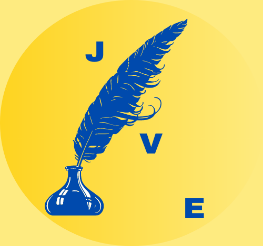 Jolt Vivo Escribo(Writing Life with a Jolt)New Prospect Intake Checklist TemplateMake time for a conversation (about 20 minutes). What are 2-3 convenient times for availability. Will the decision-maker be involved?I’ll be asking the following probing questions about your business/clientele. You may also ask questions.1.  “Tell me about your business — what do you sell or offer?”2.  “What’s the main business purpose of this particular project?”3.  “Who’s your typical customer/buyer?”4.  “What’s the biggest challenge you’ve been having with your marketing or copy?” 5.  “What’s working now, and what frustrates you about your marketing/content?”6.  “What’s the competition for this product or service, and how are you different/better?”7.  “Who else is involved with this project for approvals, implementation?”8.  “What time frame are you working with?”9.  “Do you have a budget range in mind for this project?”10.“Have we covered everything I need to know?” What I’ll do next. (Prepare and send your proposal via email)Thank you for your time and for selecting Sharon Bennett’s Jolt-Vivo Escribo.